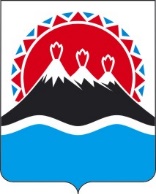 П О С Т А Н О В Л Е Н И ЕГУБЕРНАТОРА КАМЧАТСКОГО КРАЯ                  г. Петропавловск-КамчатскийПОСТАНОВЛЯЮ:1. Внести в таблицу приложения к постановлению Губернатора Камчатского края от 21.04.2020 № 58 «Об утверждении Перечня должностных лиц исполнительных органов государственной власти Камчатского края, уполномоченных составлять протоколы об административных правонарушениях» следующие изменения:1) пункт 2 изложить в следующей редакции:«                                                                                                                            »; 2) пункт 141 изложить в следующей редакции:«                                                                                                            ».2. Настоящее постановление вступает в силу после дня его официального опубликования.Пояснительная запискак проекту постановления Губернатора Камчатского края«О внесении изменений в приложение к постановлению Губернатора Камчатского края от 21.04.2020 № 58 «Об утверждении Перечня должностных лиц исполнительных органов государственной власти Камчатского края, уполномоченных составлять протоколы об административных правонарушениях»        Настоящий проект разработан в целях уточнения отдельных положений приложения к постановлению Губернатора Камчатского края от 21.04.2020 № 58 «Об утверждении Перечня должностных лиц исполнительных органов государственной власти Камчатского края, уполномоченных составлять протоколы об административных правонарушениях».        Для реализации настоящего проекта постановления Правительства Камчатского края дополнительных средств краевого бюджета не потребуется.         Проект постановления Правительства Камчатского края 02.06.2020 размещен до 10.06.2020 на Едином портале проведения независимой антикоррупционной экспертизы и общественного обсуждения проектов нормативных правовых актов Камчатского края.          Проект постановления не подлежит оценке регулирующего воздействия в соответствии с постановлением Правительства Камчатского края от 06.06.2013 № 233-П «Об утверждении Порядка проведения оценки регулирующего воздействия проектов нормативных правовых актов Камчатского края и экспертизы нормативных правовых актов Камчатского края».[Дата регистрации]№[Номер документа]О внесении изменений в приложение к постановлению Губернатора Камчатского края от 21.04.2020 № 58 «Об утверждении Перечня должностных лиц исполнительных органов государственной власти Камчатского края, уполномоченных составлять протоколы об административных правонарушениях»  2.Министерство экономического развития и торговли Камчатского краяРеферент, консультант, главный специалист-эксперт, ведущий специалист отдела торговли, лицензирования и контроля алкогольной продукции 141.Агентство лесного хозяйства и охраны животного мира Камчатского краяКонсультант,  главный специалист-эксперт отдела охраны лесов и государственного лесного и пожарного надзора; советник отдела государственного охотничьего надзораВременно исполняющий обязанности Губернатора Камчатского края[горизонтальный штамп подписи 1]В.В. Солодов